   Проект „Sucess4All” Успех за всеки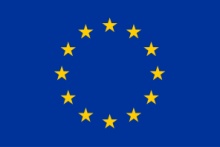 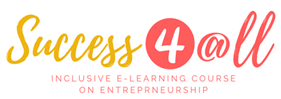 Проектът е финансиран по програма Еразъм+ на Европейския съюзОРГАНИЗАТОРИ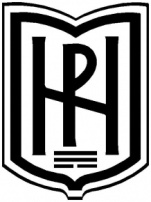                       Югозападен университет                     „Неофит Рилски”Национална конференцияУспех за всички студенти чрез предприемачество26 февруари 2019 г.Югозападен университет "Неофит Рилски"Учебен корпус  1Зала 115ул. "Иван Михайлов" 66 
2700 Благоевград, БългарияДневен редНачало 11 часаВреметраене 3 часа11. 00 - Откриване - Поздравителен адрес от ръководството на ЮЗУ "Н. Рилски"11.10 – 12.30 Панел 1 -  Презентации „Младежко предприемачество” - доц. Тодор Ялъмов, Стапански факултет на СУ "Кл. Охридски"„Проектът Успех за всеки (Success4All) и постигнатите резултати” - проф. Албена Вуцова, Център за изследване и анализи, партньор в проекта„Онлайн курс за обучение по предприемачество. Цел и преимущества. Бъдеща експлоатация” - Полина Хитова, Европроект ЕООД, партньор в проекта"Приобщаване чрез образование и бизнес" - Капка Панайотова, Център за независим живот, партньор в проектаДискусия - модератор ЮЗУ12.30 – 13 Обяд13.00 – 14.00 Панел 2 – Демонстрация на онлайн курса за обучение по предприемачествоМодератори - ЮЗУСтуденти и млади хора участващи в конференцията ще имат възможност да използват наличните компютърни устройства, да се включат онлайн и изпробват възможностите на курса. Закриване - "Стъпки напред" - проф. Албена Вуцова Цел на конференциятаДа представи платформата за обучение по предприемачество и разпространи нейните резултати и статистика.УчастнициСтуденти, учащи, млади хора, преподаватели, предприемачи, заинтересовани организации, организации за хора с увреждания. ТранспортЗа студенти и партньори от София, организаторите осигуряват микробус с маршрут - София - Благоевград и обратно. Тръгване на 26 февруари 2019 г. от 08.00 часа сутринта. Място на тръгване – площад „Александър Невски” ъгъла между Народното събрание и ул. Оборище. Връщане 16.00 часа от ЮЗУ за София. За да ползвате транспорта, моля да се регистрирайте предварително. Вход свободен, но с предварителна регистрация Такса за участие не се заплаща. Регистриралите се ще получат папка с материали - резултатите от проекта, обяд и транспорт.  Предварителна регистрация Желаещите да участват и ползват транспорта се регистрират предварително в срок до 20 февруари 2019 на линк 
https://docs.google.com/forms/d/e/1FAIpQLSdR0PGoXF894Oo8NIMF5ug8QLXIWFWqxEqNNP1xhvNpfMYWtA/viewform?usp=sf_link Допълнителна информация можете да получите при запитване на е-мейл  association.cra@gmail.com или на телефон - 0885 473 710